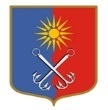 ОТРАДНЕНСКОЕ ГОРОДСКОЕ ПОСЕЛЕНИЕКИРОВСКОГО МУНИЦИПАЛЬНОГО РАЙОНА ЛЕНИНГРАДСКОЙ ОБЛАСТИСОВЕТ ДЕПУТАТОВЧЕТВЕРТОГО СОЗЫВАР Е Ш Е Н И Еот «19» декабря 2022 года № 75О принятии Устава Отрадненского городского поселения Кировского муниципального района Ленинградской областиРуководствуясь статьей 44 Федерального закона от 06.12.2003 № 131-ФЗ «Об общих принципах организации местного самоуправления в Российской Федерации», в соответствии со статьей 47 Устава Отрадненского городского поселения Кировского муниципального района Ленинградской области, принятого решением совета депутатов Отрадненского городского поселения Кировского муниципального района Ленинградской области 14 ноября 2018 года № 56 «О принятии Устава Отрадненского городского поселения Кировского муниципального района Ленинградской области», в целях приведения Устава Отрадненского городского поселения Кировского муниципального района Ленинградской области в соответствие с действующим законодательством Российской Федерации, а также на основании результатов проведённых 12 декабря 2022 года публичных слушаний по проекту устава Отрадненского городского поселения Кировского муниципального района Ленинградской области, совет депутатов решил:  Принять Устав Отрадненского городского поселения Кировского муниципального района Ленинградской области.Главе Отрадненского городского поселения Кировского муниципального района Ленинградской области:2.1. В 15-дневный срок направить Устав Отрадненского городского поселения Кировского муниципального района Ленинградской области в Главное управление Министерства юстиции Российской Федерации по Санкт-Петербургу и Ленинградской области для государственной регистрации.2.2. Опубликовать (обнародовать) Устав Отрадненского городского поселения Кировского муниципального района Ленинградской области в официальном печатном издании - газете «Отрадное вчера, сегодня, завтра», сетевом издании «Отрадное вчера, сегодня, завтра» и на официальном сайте органов местного самоуправления МО «Город Отрадное» в сети «Интернет» в течение 7 дней со дня поступления из Главного управления Министерства юстиции Российской Федерации по Санкт-Петербургу и Ленинградской области уведомления о включении сведений об уставе в государственный реестр уставов муниципальных образований.3. В течение 10 дней с момента официального опубликования (обнародования) направить в Главное управление Министерства юстиции Российской Федерации по Санкт-Петербургу и Ленинградской области сведения об источнике и о дате официального опубликования (обнародования) Устава Отрадненского городского поселения Кировского муниципального района Ленинградской области для включения указанных сведений в государственный реестр уставов муниципальных образований.Глава муниципального образования                                                  М.Г. ТаймасхановРазослано: совет депутатов, администрация, прокуратура, Главное управление Министерства юстиции Российской Федерации по Санкт-Петербургу и Ленинградской области.